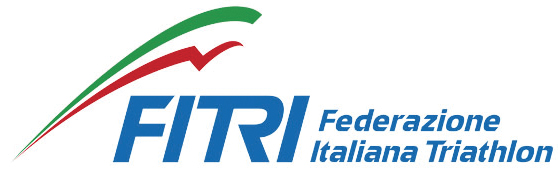 TROFEO  REGIONALE SICILIA Il Trofeo Regionale Sicilia  è un insieme di manifestazioni giovanili su base regionale previste dalla Federazione Italiana Triathlon per le società regolarmente affiliate nell’anno in corso con sede sociale nella Regione Sicilia  con un numero illimitato di atleti, regolarmente tesserati, per ogni gara e categoria.L’obiettivo della manifestazione è di avviare un programma promozionale sul territorio e creare occasioni di incontro tra le società affermate ed emergenti, in un contesto tecnico ed organizzativo, stimolate e motivante per tutti gli atleti delle categorie:CATEGORIE: Il Circuito è rivolto alle seguenti categorie: Minicuccioli (anno 2012-2013)Cuccioli (anno 2010-2011)Esordienti (anno 2008-2009)Ragazzi (anno 2006-2007)Youth A (anno 2004-2005)Youth B (anno 2002-2003)Juniores (anno 2000-2001)CRITERI DI PARTECIPAZIONEPotranno partecipare  tutti gli atleti delle sopra indicate categorie regolarmente tesserati nella Federazione Italiana Triathlon per la stagione in corso. Nel caso in cui una società non appartenente alla Regione SICILIA  intenda di partecipare al Trofeo Regionale Sicilia  con finalità di classifica, deve farne richiesta alla Commissione Giovani all’indirizzo email giovani@fitri.it . Tale scelta implicherà l’impossibilità di partecipare ad un altro  circuito interregionale/regionale con finalità di classifica finale.Gli atleti con tesseramento giornaliero potranno partecipare, ma non prenderanno punteggio per la classifica di circuito.CALENDARIO GARELa prova del 22/06/2019 , su distanza supersprint, sarà valevole come prova di qualifica per i Campionati Italiani Giovani 2019; per i criteri di qualifica si rimanda ad apposito documento pubblicato sul sito www.fitri.it Altre gare, organizzate dalle società facenti parte della SICILIA, potrebbero, se necessario, andare a sostituire quelle valevoli per il Trofeo Regionale  in caso di necessità.PUNTEGGI E CLASSIFICHE:   Sarà stilata una classifica individuale per ogni categoria maschile e femminile e una classifica per società distintamente per giovani e giovanissimi.CLASSIFICA FINALE PER ATLETA Il punteggio finale sarà calcolato sommando i punteggi delle 5 competizioni. Per poter entrare in classifica finale il singolo atleta dovrà necessariamente partecipare a 3 delle 5 gare in calendarioIn caso di parità, per stabilire una graduatoria, varrà il piazzamento ottenuto nell’ultima prova.I punti saranno assegnati nel seguente modo:Dal 15° posto in poi saranno assegnati 5 punti.Si assegneranno 2 punti agli atleti ritirati in gara, mentre non verranno assegnati punti agli atleti squalificati. In ogni caso la prova sarà ritenuta valida ai fini del conteggio per l’ingresso nella classifica finale individuale.Per accedere alla classifica finale gli atleti dovranno aver preso parte ad almeno 3 prove compresa la Finale. A tutti gli atleti  Minicuccioli e Cuccioli dovrà essere assegnato un punteggio pari al 10° classificato e non saranno previste classifiche finali individuali. Saranno egualmente premiati tutti i Minicuccioli e Cuccioli che avranno preso parte ad almeno 3 prove.Per ogni categoria, quando il numero dei partecipanti sarà di numero pari o minore a 9, verrà adottato il seguente criterio per l’assegnazione dei punteggi individuali e di società:CLASSIFICA FINALE PER SOCIETA’La classifica di società verrà stilata sommando i punteggi ottenuti dagli atleti regolarmente in classifica individuale finale.- TROFEO REGIONALE GIOVANISSIMI  : Concorreranno alla definizione del Trofeo Interregionale Giovanissimi i punteggi ottenuti dagli atleti delle categorie MINICUCCIOLI, CUCCIOLI, ESORDIENTI e RAGAZZI che avranno partecipato ad un minimo di due prove. - CIRCUITO REGIONALE   GIOVANI.: Concorreranno alla definizione Classifica Giovani del Circuito Interregionale i punteggi ottenuti dagli atleti delle categorie YOUTH A, YOUTH B e JUNIORES che avranno partecipato ad almeno due prove.In caso di parità, sarà preso in considerazione il numero di atleti entrati nella classifica finale del circuito. MONTEPREMI e PREMIAZIONI FINALI Il montepremi totale di € 1000  sarà diviso in parti uguali per giovani e giovanissimi e ripartito con le seguenti percentuali tra le prime 5 società nella classifica finale: 36% - 28% - 20% - 12% - 4%.Al termine della prova finale saranno premiati tutti gli atleti entrati in classifica finale e le prime 5 società della classifica del Trofeo Interregionale Giovanissimi e del Circuito Interregionale Giovani NORME PER GLI ORGANIZZATORIPer quanto non contemplato nel presente regolamento, vale quanto previsto dal Regolamento Tecnico e dal Programma Attività Giovanile 2019.Gli organizzatori delle gare del Circuito Regionale Sicilia  dovranno garantire standard qualitativi di buon livello. Per permettere alle squadre di raggiungere agevolmente i luoghi di svolgimento, l’orario di partenza delle competizioni non dovrà essere posto prima delle ore 11.00.Le partenze dovranno obbligatoriamente essere separate per categoria e genere. Le competizioni riservate ai GIOVANI potranno prevedere una partenza unica per YA,YB, Junior Femmine e YA,YB, Junior Maschi.Le distanze di gara dovranno rispettare quanto previsto dal PAG2019, prevedendo quale distanza massima per le categorie Giovani il Supersprint.I percorsi ciclistici dovranno essere obbligatoriamente chiusi al traffico veicolare.Agli organizzatori è richiesto organizzare la fase delle premiazioni con il necessario a livello logistico perchè la premiazione diventi evento di festa e coinvolgimento fra atleti tecnici e dirigenti delle squadre partecipanti.I singoli organizzatori sono infine tenuti a prevedere convenzioni alberghiere per le società ospiti.Il programma dettagliato e le piantine dei percorsi dovranno essere inviate e pubblicate sul sito federale almeno una settimana prima della competizione. Le classifiche complete con il conteggio dei punti valevoli per la classifica finale dovranno essere inviate il giorno dopo la competizione all’ RGT Fabio Pruiti    all’indirizzo email: rgtsicilia@gmail.com NORME PER LE SOCIETA’ PARTECIPANTI Le squadre dovranno comunicare le iscrizioni dei propri atleti entro  il termine di scadenza comunicato dall’ organizzatore della prova.Eventuali ricorsi e proteste dovranno essere portati avanti secondo quanto previsto dalla normativa Federale.Le società sono responsabili non solo del comportamento dei propri atleti, che dovranno dimostrarsi rispettosi di avversari e luoghi, ma anche di genitori ed accompagnatori, onde evitare episodi incresciosi e antisportivi.INFO RISULTATI E CLASSIFICHE AGGIORNATE SUwww.fitri.it www.sicilia.fitri.itDATA LUOGO DISCIPLINA NOTE 10/03/2019PERGUSA DUATHLON11/05/2019PALERMOAQUATHLON22/06/2019CAPO D’ORLANDOTRIATHLON QUALIFICA PER CAMPIONATO ITALIANO GIOVANI 2019 _ QUALIFICA TROFEO CONI15/09/2019TRAPANIAQUATHLON19/10/2019SAN VITO LO CAPO TRIATHLON Posiz.1°2°3°4°5°6°7°8°9°10°11°12°13°14°15°Punti10090806050403020151298765Posiz.1°2°3°4°5°6°7°8°9°Punti6050403020151298